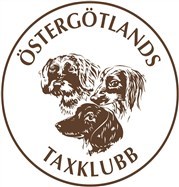      DAGORDNING ÅRSMÖTE 240306                                                                                                     Mötets öppnandeJustering av röstlängdVal av mötesordförandeAv styrelsen vald mötessekreterareVal av två justerare tillika rösträknare. Justerar protokollet tillsammans med mötesordföranden.Fråga om mötet blivit behörigen utlystBehandling av styrelsens årsberättelseBehandling av revisionsberättelsenFastställande av balansräkning och disposition av årets resultatFråga om ansvarsfrihet för styrelsen1 1. Motioner till TaxfullmäktigeVal av klubbordförande intill nästa årsmöteVal av övriga ledamöter i styrelsenVal av två revisorer jämte suppleanterVal av valberedning, 3 personer varav en sammankallandeStyrelsens förslag till verksamhetsplan för 2024Inkomna motionerÖvriga frågorMötets avslutande